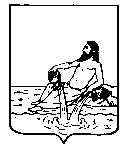 ВЕЛИКОУСТЮГСКАЯ ДУМАВЕЛИКОУСТЮГСКОГО МУНИЦИПАЛЬНОГО РАЙОНАР Е Ш Е Н И Е   от        13.02.2020           №    11                  ___________________________________________________________________________                   ______________________г. Великий УстюгВ соответствии со статьей 15 Федерального закона от 06.10.2003 № 131-ФЗ «Об общих принципах организации местного самоуправления в Российской Федерации», руководствуясь статьей 21 Устава Великоустюгского муниципального района,Великоустюгская Дума РЕШИЛА:1. Принять полномочия органов местного самоуправления городского поселения Красавино по дорожной деятельности в отношении автомобильных дорог местного значения в границах городского поселения Красавино в части выполнения работ на объекте «Капитальный ремонт ул. Мелиоративная от ул. Кооперативная до дома 49 в г. Красавино» на срок с 01 марта 2020 года по 31 декабря 2020 года.2. Определить администрацию Великоустюгского муниципального района уполномоченным органом на осуществление принятых полномочий и заключение соглашения о передаче полномочий.3. Администрации Великоустюгского муниципального района заключить соглашение о передаче полномочий с администрацией городского поселения Красавино в течение 20 календарных дней со дня вступления в силу настоящего решения.4. Установить, что полномочия, указанные в пункте 1 настоящего решения исполняются за счет межбюджетных трансфертов, предоставляемых из бюджета городского поселения Красавино в районный бюджет в соответствии с Бюджетным кодексом Российской Федерации.5. Настоящее решение вступает в силу после официального опубликования.Глава Великоустюгскогомуниципального района                                                                 А.В. Кузьмин О принятии органами местного самоуправления Великоустюгского   муниципального района части полномочий органов местного самоуправления городского поселения Красавино